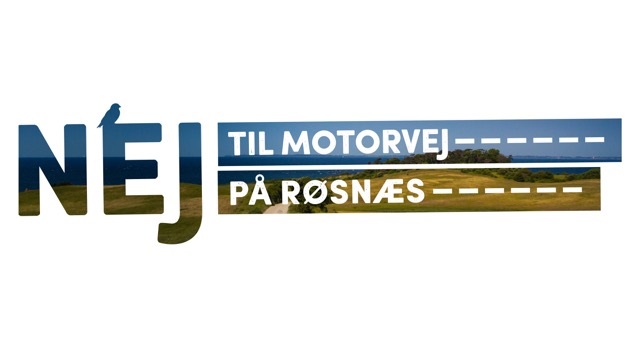 Notat om Natura 2000-områder og Kattegatforbindelsen, særlig på RøsnæsDen 1. februar 2020af Dorete Dandanell, medlem af bestyrelsen i ”Nej til motorvej på Røsnæs”I regeringens forslag om at undersøge mulighederne for en Kattegatforbindelse mellem Hou i Østjylland, over Samsø og gennem Røsnæs, vil evt. broer og motorveje komme til at berøre to Natura 2000 områder. 
I plan nr. 166 for Røsnæs, Røsnæs Rev og Kalundborg Fjord vil spidsen af Røsnæs og i plan nr. 56, Horsens Fjord, havet øst for og Endelave, vil det lavvandede havområde Svanegrunden, være truet. Dette notat ser på definitionen af Natura 2000-områderne og lovgivningen og beskriver den konkrete Natura 2000-plan ved Røsnæs. Formålet med notatet er at udbrede kendskabet til, at det vil skade naturen og miljøet uopretteligt, hvis der i forundersøgelserne lægges op til, at der skal dispenseres fra Natura 2000 bestemmelserne, som led i en evt. anlæggelse af Kattegatforbindelsen.Notat er i fire dele: Først Natura-2000 definitioner, fakta og lovgivning, så grundlaget for den seneste Natura 2000 Udpegninger, Natura-planerne for Røsnæs, beskyttelse af Natura 2000-områder og til sidst henvisning til en række spørgsmål og svar omkring udpegning og administration af Natura 2000-områder. Natura 2000 - definition, fakta og lovgivningPå Miljøstyrelsens hjemmeside defineres Natura 2000 således:
”Natura 2000 er betegnelsen for et netværk af beskyttede naturområder i EU. Områderne skal bevare og beskytte naturtyper og vilde dyr og plantearter, som er sjældne, truede eller karakteristiske for EU-landene”.https://mst.dk/natur-vand/natur/natura-2000/Fakta om Natura 2000-områderne
Når et område er udpeget som Natura 2000-område, indebærer det:* at der i området skal sikres eller genoprettes en gunstig bevaringsstatus for de forskellige naturtyper og arter, som området er udpeget for.
Gunstig bevaringsstatus betyder, at arterne og naturtyperne er beskyttet i tilstrækkeligt omfang til, at naturtyper og levesteder ikke går tilbage, og at arterne på lang sigt kan opretholde levedygtige bestande, og naturtyperne kan bevare sine særlige karakteristika.
* at området skal beskyttes mod nye aktiviteter, der kan skade naturen i områderne. Myndighederne er derfor underlagt særlige krav og betingelser, når de skal træffe afgørelse eller vedtage planer, der kan påvirke Natura 2000-områder.
* at der skal gøres en aktiv indsats for at sikre eller genoprette naturen i området. Grundlaget for indsatsen er de såkaldte Natura 2000-planer.

Natura 2000-områder består af fuglebeskyttelsesområder, habitatområder og ramsarområder. Nogle af områderne er både fuglebeskyttelses-, habitat- og ramsarområde på én gang. Både Røsnæs-området og området ud for Horsens fjord er Natura 2000- og habitatsområde. Horsensområdet er desuden fuglebeskyttelsesområde. 
Kilde: https://mst.dk/natur-vand/natur/natura-2000/natura-2000-omraaderne/fakta-om-omraaderne/Lovgivning
Der er en række love, der regulerer Natura 2000 planlægningen: 
Natura 2000-områderne bliver som hovedregel beskyttet af den eksisterende natur- og miljølovgivning suppleret med særligt stramme retningslinjer for, hvornår der kan gives tilladelser, der berører Natura 2000-områder.De fleste aktiviteter, der kan påvirke Natura 2000 områderne, kræver tilladelse eller planlægning efter eksisterende natur- og miljølovgivning. Der findes altså ikke en særlig ”Natura 2000-lov”. Kravene til Natura 2000-planlægningen er fastsat i miljømålsloven og i skovloven. Formålet er, at den offentlige indsats til fordel for vandmiljøet og Natura 2000-områderne bliver fagligt velfunderet, effektiv og målrettet og sker i dialog med bl.a. lodsejerne og deres organisationer og natur- og friluftsorganisationer.Reglerne for fastsættelse af mål i Natura 2000 planerne fremgår af Miljøministeriets bekendtgørelse nr. 1604 af 15. december 2014 om klassificering og fastsættelse af mål for naturtilstanden i internationale naturbeskyttelsesområder.Se love og bekendtgørelser her: 
Miljømålsloven
Skovloven
Naturbeskyttelsesloven
Bekendtgørelse nr. 1105 af 12. august 2016 om anmeldelsesordningen efter naturbeskyttelseslovens § 19 b og skovlovens § 17
Bekendtgørelse nr. 945 af 27. juni 2016 om klassificering og fastsættelse af mål for naturtilstanden i internationale naturbeskyttelsesområder
Bekendtgørelse nr. 944 af 27. juni 2016 om kommunalbestyrelsernes Natura 2000-handleplaner
Bekendtgørelse nr. 946 af 27. juni 2016 om tilvejebringelse af Natura 2000-skovplanlægning
Bekendtgørelse nr. 926 af 27. juni 2016 om udpegning og administration af internationale naturbeskyttelsesområder samt beskyttelse af visse arterKilde: https://mst.dk/natur-vand/natur/natura-2000/lovgivning/Natura 2000-planer 2016-2021”I Danmark er der udpeget 257 Natura 2000-områder. De udgør tilsammen 8 procent af arealet – som Fyn med omliggende øer - og 18 procent af havarealet.
Inden for de udpegede områder, Natura 2000-områderne, gælder særlige retningslinjer for at behandle planer og projekter, herunder ansøgninger om tilladelse mv., der kan påvirke Natura 2000-områder, for derigennem at beskytte arter og naturtyper. Desuden er der krav om overvågning af og rapportering om naturens tilstand”. https://mst.dk/natur-vand/natur/natura-2000/Natura 2000-planer 2016-21Natura 2000-planerne er en samlet plan for, hvordan Danmark sikrer fremgangen i vores vigtigste natur, Natura 2000-områderne. Der er udarbejdet naturplaner for 252 naturområder, og hver plan indeholder sin egen opskrift på, hvordan man her skal behandle naturen for, at den kan udvikle sig positivt. Natura 2000-planerne skal stoppe tilbagegangen i de såkaldte Natura 2000-områder. De 252 planer omfatter hvert af Natura 2000-områderne.Natura 2000-planerne 2016-21 har fokus på: 
* Sikring af naturpleje
* Færdiggørelse og sikring af indsats fra planperioden 2009-2015
* Sammenhæng i naturen
* Levesteder for ynglefugle og bekæmpelse af invasive arter.https://mst.dk/natur-vand/natur/natura-2000/natura-2000-planer/Område 166: Røsnæs, Røsnæs Rev og Kalundborg Fjord
Dette Natura 2000-område er specielt udpeget for at beskytte et sammenhængende bælte af overdrevstyper på Røsnæs kystskrænter, klokkefrø samt de marine naturtyper og arter omkring Røsnæs.
Røsnæshalvøen er et af de tørreste og mest solrige pletter i Danmark. I gennemsnit falder der kun 523 mm nedbør pr. år. mod et landsgennemsnit på 664 mm/år og normalt ligger Røsnæs ca. 100 solskinstimer over landsgennemsnittet.Røsnæshalvøen er en vold af ler, sand, grus og sten som blev skubbet op under sidste istid. Dengang skød en gletsjer fra Østersøen op gennem Storebælt og skubbede store flager af frossen jord foran sig. Røsnæs er den østligste del af en sådan randmoræne.Pga. de dårlige jorde og stejle skrænter er jorden hovedsagelig blevet brugt til græsning. Det har betinget og bevaret en karakteristisk og artsrig overdrevsvegetationen. Betydelige dele af områdets landareal er fredet.Området huser en del varmeelskende (steppe-)arter som har deres hovedudbredelse sydøst for Danmark.I basisrapporten udbygges dette: 
”Sammen med geologien danner det specielle storebæltsklima med lav nedbør og mange solskinstimer grundlaget for områdets betydelige forekomster af bl.a. naturtyperne kalkoverdrev (6210) og tørt kalksandoverdrev (6120) og heraf følgende unikke flora og smådyrsfauna. Floraen på Røsnæs indeholder således en række steppearter med hovedudbredelse i det sydøstlige Europa, 10 Basisanalyse revision 2016-21 f.eks. trekløft-alant (rødlistet som næsten truet), skrænt-star (rødlistet som sårbar) og knopnellike. Af hvirvelløse dyr kan blandt mange nævnes Tapetserfugleedderkop (Atypus affinis) (rødlistet som næsten truet), cirkelmundet lågsnegl (Pomatias elegans) og dagsommerfuglen fransk bredpande (rødlistet som kritisk truet), som har nogle af sine få tilbageværende forekomster i Danmark på sydskrænterne af Røsnæs. Røsnæs’ sydskrænter er også bemærkelsesværdige ved sine mange forekomster af markfirben. På grund af skrænternes store hældning har jorden de fleste steder aldrig været omlagt, men hovedsageligt været brugt til græsning uden tilførsel af gødning og sprøjtemidler. Det har betydet,  at overdrevsvegetationen mange steder har bevaret en stor mangfoldighed af ualmindelige arter. Store dele af kystskrænterne er i dag fredet. På spidsen af Røsnæs findes en bestand af klokkefrø. Bestanden skyldes en genudsætning i år 2000 baseret på dyr fra Nekselø. Bestanden synes at trives, idet dyr spredes og koloniserer nye vandhuller – også udenfor Natura 2000-området. En kvækkende han er således hørt i et vandhul ved Røsnæs Strandpark mere end 6 km fra det nærmeste overvågede vandhul på Røsnæs-spidsen.”Truslerne er ”tilgroning, uhensigtsmæssig hydrologi, direkte påvirkning fra landbrugsdrift, forekomst af invasive arter, erhvervsmæssigt fiskeri i marine naturtyper og forstyrrelse af havpattedyr samt prædation” (biologisk interaktion, hvor højerestående arter i fødekæden æder mindre, red.).Kilde: Basisanalyse -revideret udgave 
https://mst.dk/media/130765/n166_basisanalyse16-21_revideret.pdfUddrag af Strategisk Miljøvurdering Forslag til Natura 2000-plan 2016-2021  
Røsnæs, Røsnæs Rev og Kalundborg Fjord Resumé: Natura 2000-planen skal sikre naturtilstanden for områdets udpegede arter og naturtyper og bidrage til opnåelse af gunstig bevaringsstatus. Områdets udpegede naturtyper og arter beskrives. Der er foretaget tilstandsvurdering af levesteder og naturtyper, og der fastlægges målsætninger og indsatser for naturtyperne og arterne. Indledning: Den enkelte Natura 2000-plan skal ifølge lovbekendtgørelse nr. 939 af 3. juli 2013 om miljøvurderinger af planer og programmer have sin egen miljørapport. Rapporten skal indeholde oplysninger, der følger af lovens bilag 1. Natura 2000-planen er en overordnet statslig plan, som skal gennemføres gennem lokale indsatser fastsat i kommunale handleplaner. Der kan således ikke i forbindelse med den statslige plan foretages en konkret vurdering af indsatsernes miljøpåvirkning, da de statslige Natura 2000-planer ikke fastlægger, hvor den konkrete indsats skal gennemføres. 

Planens indhold, hovedformål og andre relevante planer: Natura 2000-planen består af målsætninger for det enkelte område og områdets udpegningsgrundlag, samt et indsatsprogram, der angiver retningslinjer for planens gennemførsel. Målsætningerne består af en overordnet målsætning for hele Natura 2000-området samt konkrete målsætninger og afvejning af modstridende naturinteresser. 
Retningslinjerne om naturområdernes forvaltning i indsatsprogrammet, har både konkret og generel karakter. Endelig indeholder Natura 2000-planen et oversigtsskema, der viser naturtyper og arter på områdets udpegningsgrundlag. 
Det overordnede mål med området er, at: 
• Udvikle og fastholde store, overdrevsarealer af god kvalitet langs Røsnæs syd- og nordkyst, herunder at sikre arealerne en optimal drift samt tilstrækkeligt store, sammenhænge forekomstarealer. 
• Sikre bæredygtige bestande af klokkefrø, stor vandsalamander og skæv vindelsnegl. 
• Områdets marine del udvikles og fastholdes som et område med god vandkvalitet og en karakteristisk flora og fauna. 
• Områdets økologiske integritet sikres i form af en for naturtyperne hensigtsmæssig drift/pleje og hydrologi, en lav næringsstofbelastning og gode sprednings- og etableringsmuligheder. 

Indsatsen i 2. planperiode (2016-2021) skal sikre, 
at den igangsatte indsats fra 1. planperiode fastholdes, 
at der tages hånd om særligt truede naturtyper og arter, samt 
at der påbegyndes en strategisk indsats for langsigtet at sikre de lysåbne naturarealer.  
Forholdet til anden lovgivning: Natura 2000-planen er bindende for myndighederne, det vil sige, at alle myndigheder skal lægge Natura 2000-planen til grund i arealdrift på egne arealer, naturforvaltning eller ved udøvelse af deres beføjelser i henhold til lovgivningen i øvrigt. Offentlige lodsejere er således bundet af planens langsigtede målsætninger og kan vælge at gennemføre disse direkte i egne drifts- og plejeplaner. På lovområder som f.eks. fiskeriloven og vildtforvaltningsloven, hvor staten er myndighed, følges op med nationale strategier. Natura 2000-planen tilsidesætter ikke øvrig lovgivning, og den indsats, som iværksættes for at sikre planens gennemførsel, skal have de fornødne tilladelser, dispensationer m.v., på grundlag af konsekvensvurderinger, hvor dette er nødvendigt i henhold til lovgivningen herom. 
I det omfang, indsatsen entydigt kan defineres som nødvendig for lokalitetens forvaltning, er en konsekvensvurdering efter habitatdirektivet ikke påkrævet, men der kan kræves tilladelse eller godkendelse efter anden lovgivning. 
Miljøvurderingens gennemførelse og grundlag for prioriteringer og valg:
Alternativet til at udarbejde Natura 2000-planer ville være, at der skulle udarbejdes en forvaltningsplan for de enkelte områder. Det følger direkte af habitatdirektivets artikel 6. stk. 1, som fastslår, at medlemsstaterne skal iværksætte de nødvendige bevaringsforanstaltninger, hvilket bl.a. kan indebære hensigtsmæssige forvaltningsplaner, som er specifikke for lokaliteterne eller integreret i andre udviklingsplaner samt de relevante retsakter, administrative bestemmelser eller aftaler. 
Modsat forvaltningsplanerne giver Natura 2000-planerne mulighed for på nationalt og biogeografisk niveau at foretage en samlet prioritering af, hvilken indsats der skal gennemføres for på sigt at sikre, at naturtyperne og arterne opnår gunstig bevaringsstatus. Prioriteringen anvendes til udarbejdelsen af lokale forvaltningsplaner for områderne, de såkaldte handleplaner. 
De seneste basisanalyser for Natura 2000-områderne, som er offentliggjort den 20. december 2013 viser, at der fortsat er forhold, som betyder, at naturen vanskeligt eller ikke kan sikres med den nuværende naturtilstand. 
På baggrund af basisanalyserne er der foretaget en national prioritering af, hvilke indsatser, der skal gennemføres i planperioden 2016-2021 for at sikre, at habitat- og fuglebeskyttelsesdirektivets mål om gunstig bevaringsstatus opfyldes på sigt. 
Den nationale prioritering i planperioden sigter på, at den planlagte og igangsatte indsats i første planperiode fastholdes, og at der tages hånd om de særligt truede naturtyper og arter, samt at der fortsættes en indsats for at sikre den nødvendige pleje af de lysåbne naturtyper. 
Det sker ved at sikre de lysåbne terrestriske naturtyper en hensigtsmæssig hydrologi, drift og pleje og sikre egnede levesteder for områdets arter. 
Tilsvarende arbejdes der på at opnå størst mulig naturmæssig robusthed og sammenhæng i områdets natur ved at sikre større driftsenheder af lysåben natur. 
Disse indsatser er valgt, idet det vurderes, at indsatserne bedst modvirker de problemer, basisanalyserne har påvist i forhold til de enkelte Natura 2000-områder, ligesom indsatserne sikrer en fortsættelse af den strategi, der blev lagt i første planperiode. 
I forbindelse med udarbejdelsen af planerne har Naturstyrelsen på baggrund af basisanalyserne vurderet, i hvilke Natura 2000-områder det er muligt at foretage en konkret indsats for bestemte naturtyper. Særlig indsats på Røsnæs mod invasive arter: Overvejelserne har ført til, at der i Plan 166 Røsnæs, Røsnæs Rev og Kalundborg Fjord gennemføres en særlig indsats for bekæmpelse af invasive arter på de lysåbne naturtyper. I forhold til de marine Natura 2000-områder er der en begrænset viden om tilstanden for en stor del af de marine naturtyper. Der er derfor ikke på nuværende tidspunkt udviklet tilstandsvurderingssystemer for de marine naturtyper, som det kendes fra de terrestriske. 
Planlægningen består således primært af forslag til generel regulering af nye aktiviteter, der kan have en direkte skadelig effekt på konkrete naturtyper. 
Planen har til hensigt at sikre udpegningsgrundlaget og fremmer herved den biologiske mangfoldighed generelt. En målsætning for en bestemt naturtype eller art vil dog kunne indebære en nedprioritering af andre naturtyper/arter. For området er der foretaget følgende valg: 
I forvaltningen af de tørre, terrestriske naturtyper skal der prioriteres til fordel overdrevsnaturtyperne. I visse tilfælde kan kratbevoksede overdrevsarealer være kortlagt som kalkoverdrev (6210), uanset at arealerne tidligere var lysåbne, tørre kalksandoverdrev (6120). I disse tilfælde prioriteres de tørre kalksandoverdrev (6120) højest.Ikke teknisk resumè: I medfør af lovbekendtgørelse nr. 939 af 3. juli 2013 om miljøvurderinger af planer og programmer er der foretaget en miljøvurdering. Planen vil sikre eller forbedre bevaringsstatus for områdets udpegningsgrundlag og den biologiske mangfoldighed generelt samt et sammenhængende og varieret landskab. 
Natura 2000-planen medvirker til at sikre, at arter og naturtyper, som er omfattet af udpegningsgrundlaget for området på sigt opnår gunstig naturtilstand. Derudover har de planlagte indsatser en positiv effekt for den øvrige natur og arter, der findes i området, og planen medvirker således til at sikre den biologiske mangfoldighed generelt. Planen indeholder en omfattende plejeindsats, som medvirker til at sikre den eksisterende, beskyttede natur. Plejeindsatsen medvirker ligeledes til at bekæmpe invasive arter. 
Natura 2000-planens gennemførelse vurderes at komplettere og understøtte de eksisterende fredninger og andre igangværende plejeforanstaltninger.Kilde: https://mst.dk/media/130764/n166_smv_n2000plan_2016-21.pdfLæs mere her:
Natura 2000-plan:  https://mst.dk/media/130761/166_n2000plan_2016-21.pdfHøringsnotat: https://mst.dk/media/130762/166_hoeringsnotat_n2000plan_2016-21.pdfSammenfattende redegørelse https://mst.dk/media/130763/166_sammenfat_n2000plan_2016-21.pdfBeskyttelse af Natura 2000-områderneNatura 2000-områderne er udpeget med henblik på at beskytte en række truede, sårbare eller karakteristiske dyr, fugle, planter og naturtyper. Natura 2000-områderne er underlagt særlig beskyttelse. Beskyttelsen er udmøntet i en række regler, retningslinjer og tiltag.Regler og retningslinjer: En lang række love på natur- og miljøområdet beskytter Natura 2000-områderne. Der findes ikke en særlig Natura 2000-lov, men der findes retningslinjer, som beskriver, hvordan de enkelte love skal administreres, der hvor der er udpeget Natura 2000-områder.Miljølovenes administration: En hovedhjørnesten i Natura 2000-beskyttelsen er, at myndighederne i deres administration ikke må gennemføre planer, projekter eller lignende, der kan skade de arter og naturtyper, som områderne er udpeget for at beskytte.Myndighederne skal vurdere alle planer og projekter, som kan påvirke et Natura 2000-område. Hvis planen eller projektet kan skade området, eller der er tvivl herom, kan planen eller projektet ikke vedtages.Dette krav fremgår for Miljøministeriets lovgivning (naturbeskyttelsesloven, skovloven m.fl.) af habitatbekendtgørelsen. Andre ministerier, f.eks. Transport- og Energiministeriet og Fødevareministeriet har indføjet tilsvarende krav til tilladelser og planer efter deres lovgivning.Uddrag afOfte stillede spørgsmål til 
”Forslag til Natura 2000-planer 2016-21”Konsekvensvurdering af ansøgninger om tilladelser, godkendelser, dispensationer mm. i Natura 2000-områder? Alle ansøgninger om tilladelser, godkendelser, dispensationer m.v., skal vurderes for om det ansøgte kan påvirke et Natura 2000-område væsentligt. Hvis en væsentlig påvirkning ikke kan udelukkes, skal myndighederne udarbejde en grundig vurdering af konsekvenserne for arter og naturtyper i Natura 2000-området. Der kan gives tilladelse m.v., hvis det kan udelukkes, at det ansøgte vil skade de arter og naturtyper, området er udpeget for at beskytte. Det er et lovbundet krav, som for en stor del af den relevante lovgivning fremgår af Miljøministeriets habitatbekendtgørelse link til habitatbekendtgørelsen (bekendtgørelse nr. 408 af 1. maj 2007 om udpegning og administration af internationale naturbeskyttelsesområder samt beskyttelse af visse arter). Der er tilsvarende regler i flere sektorministeriers lovgivning. Der er udarbejdet en vejledning download vejledning til støtte for sagsbehandlingen. Natura 2000-planens målsætning angiver ”retningen” for konsekvensvurderingen. Udover at der ikke må ske skade på arter og naturtyper, må nye projekter heller ikke forringe mulighederne for at opnå målsætningen. Modstridende naturinteresser – hvordan afvejes naturinteresser? I forslag til målsætningen for det enkelte Natura 2000-område er der i udkast til Natura 2000- planen prioriteret i tilfælde af eventuelle modstridende naturinteresser mellem naturtyper og/eller arter, som området er udpeget for at beskytte. I målbekendtgørelsen - link til målbekendtgørelsen - er fastsat krav til hvordan modstridende naturinteresser håndteres. Myndighed – ændrer Natura 2000-planen på myndighedernes ansvarsfordeling?Natura 2000-planlægningen ændrer ikke på myndighedernes administrative ansvarsfordeling. Dvs. det er kommunernes ansvar på kommunalt og privatejede arealer, bortset fra skovbevoksede arealer med fredskovspligt, hvor Naturstyrelsen er myndighed. Naturstyrelsen og andre statslige myndigheder har ansvaret inden for deres ressort og på deres egne arealer.Driftsplaner eller forvaltningsplaner for offentlige arealer kan træde i stedet for handleplaner og skal være i overensstemmelse med Natura 2000-planens målsætninger. Natura 2000- planlægningen tilsidesætter ikke afgørelser efter anden lovgivning.Læs mere her: https://mst.dk/natur-vand/natur/natura-2000/natura-2000-planer/faq/